Język niemiecki klasa 4- 27.04., 28.04.,29.04.2020Dzień dobry, w tym tygodniu poznamy kilka nazw warzyw. Zapiszcie proszę do zeszytu temat lekcji, jeżeli wymowa słówek będzie inna niż pisownia w nawiasie napiszę, jak powinniście dane słowo przeczytać. Następnie wykonajcie proszę kilka ćwiczeń ze strony LearningApps. 27.04.2020                                                                   StundeThema: Gemüse. Warzywa.- die Tomate-pomidor- die Gurke- ogórek- die Kartoffel- ziemniak- der Paprika- papryka- der Salat/Kopfsalat- sałata- die Karotte/ die Möhre- marchewka- die Zwiebel- cebula (cwibel)- der Kohl- kapusta (kol)- der Blumenkohl- kalafior - die Erbse- groszek (erbze)- der Knoblauch- czosnek-das Radieschen- rzodkiewka (radis-sień)- die Peteresilie- pietruszka (petersilje)Wyróżnione wyrazy są do nauczenia! Wykonaj teraz ćwiczenia na stronie LearningApps! Proszę otworzyć stronę LearningApps, kliknąć  Przeglądaj aplikacje, następnie język niemiecki. Teraz wybieramy Jedzenie.  Przechodzimy na stronę nr 2. Wybieramy okienko Warzywa (czerwona papryka). Następnie przechodzimy na stronę nr 3 i wybieramy okienko warzywa (marchewki). Powodzenia!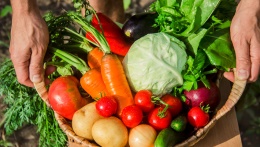 28.04.-29.04.2020                                                               StundeThema:  Was isst und trinkst du gern? –Co jesz i pijesz chętnie?essen- jeśćtrinken – pićIch esse gern …………………………….- Chętnie jem ……….Ich trinke gern ………………………….- Chętnie piję …………..Pizza- pizzaSalat- sałatkaSchokolade- czekolada Kuchen- ciastoSchnitzel- kotlet (sznycel)Wurst- wędlinaTomate- pomidorApfel- jabłkoEis- lody (ajs)Kaffee- kawaTee- herbataOrangensaft- sok pomarańczowyWykonaj teraz ćwiczenia na stronie LearningApps! Proszę otworzyć stronę LearningApps, kliknąć  Przeglądaj aplikacje, następnie język niemiecki. Teraz wybieramy Jedzenie.  Przechodzimy na stronę nr 13. Wybieramy okienko Was isst du am liebsten? Następnie na tej samej stronie wybieramy okienko Essen. Powodzenia!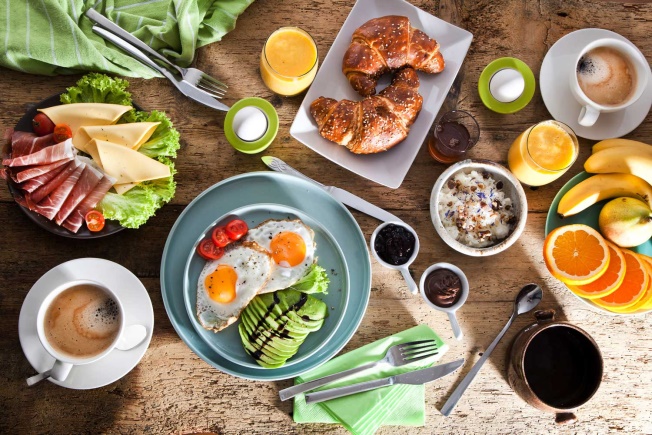 